ATWOOD E’ STATO RALLENTATO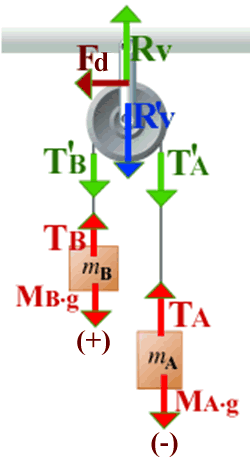 Figura 1La teoria alla base del funzionamento della macchina di Atwood è stata spiegata in altri appunti. Adesso risolveremo alcuni semplici problemi riguardanti la macchina di Atwood e l’attrito statico. In tutti problemi considereremo Mcorda=0.Problema1: le due cancelline (questo problema è già stato proposto negli appunti “ATWOOD SI E’ BLOCCATO”. Lo ripropongo qua come confronto per gli argomenti che seguono). Il Prof ha mostrato in classe una semplicissima macchina di Atwood: due bottigliette di cancellina legate da un semplice spago sospeso al dito del Prof. Le bottigliette pesano: MA=324g , MB=196g , Mcorda trascurabile.Qual è l’accelerazione del Sistema? [a=2,41m/s2 con verso orario BA]Qual è il valore della tensione T? [T=2,39N]Qual è il valore della forza vincolare Rv? [Rv=4,78N]MACCHINA DI ATWOOD CON ATTRITO DINAMICOIn classe il Prof ha posto la corda sopra il suo dito: dopo qualche tentativo, la corda iniziava a scorrere ma la sua accelerazione era palesemente inferiore al valore a=2,41m/s2 calcolato sopra. Come mai? Sicuramente lo scorrere del filo era rallentato dalla presenza dell’attrito dinamico (Fd) fra la corda ed il filo (Figura1). La forza Fd è disegnata applicata sulla corda, diretta parallelamente alla corda in quanto la direzione parallela è quella del movimento (e perciò è la direzione su cui deve stare Fd se vuole bloccare lo spostamento). Nota che il (+) è sotto B: cosicché il verso positivo è AB, cioè anti-orario.Vediamo adesso qual è l’effetto dell’attrito dinamico sul movimento. Possiamo fare solo una cosa: scrivere l’equazione del moto del Sistema aggiungendo anche Fd: poiché Fd agisce sulla corda, nel sistema bisogna scrivere anche l’equazione di moto della corda.Inoltre, come già detto tante volte, per il Principio di Azione e Reazione T’A=TA , T’B=TB (in modulo); inoltre noi consideriamo sempre l’approssimazione Mcorda=0: perciò il sistema diventa: (equazione del moto con attrito dinamico sulla corda)Analizziamo brevemente il sistema: esso possiede 3 equazioni e 4 incognite: TA , TB , a , Fd. Perciò io devo conoscere almeno uno di queste 4 grandezze per avere un’unica soluzione.PROBLEMI IN LIBERTA’Problema2: la corda strisciante. Supponiamo di avere le due cancelline del Problema1 e si sapere che sulla corda l’attrito dinamico è Fd=0,6N, diretto verso B (vedi Figura1). Qual è l’accelerazione del Sistema? Quali sono i valori delle forze di tensione TA e TB? Ed infine, qual è il valore di Rv?[a=-1,258m/s2    ;   TA=2,77N   ;   TB=2,17N  ;  Rv=4,94N]Problema3: la corda strisciante 2. Adesso le due cancelline del Problema1 e 2 sopra sono poste… su di un altro dito! La corda scorre: misuri che essa ha un’accelerazione a=1,8m/s2 in senso orario (BA ; Figura1). Questo valore è inferiore a quello ideale (accel. ideale=2,41m/s2, calcolata nel Problema1): perciò deve esistere un attrito dinamico Fd agente sulla corda. Qual è il valore di Fd? Infine: quali sono i valori di TA, TB e Rv? [Fd= 0,318N ; TA=2,59N ; TB=2,27N ; Rv=4,87N]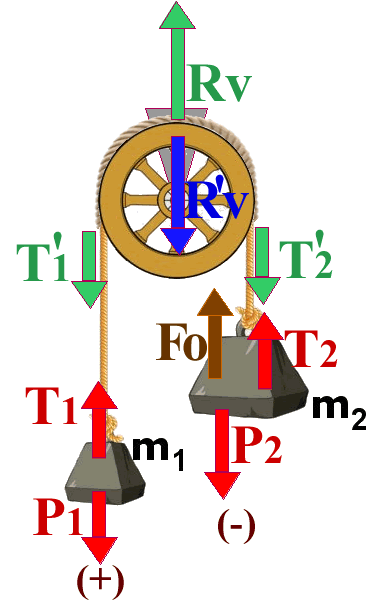 Problema4: la spinta di Atwood. Atwood in persona, alzatosi una mattina un po’ annoiato, decise di spingere la sua macchina applicando una forza Fo=10N alla massa m2 come in Figura2. Se m1=4kg e m2=6kg, qual è l’accelerazione del Sistema? Quali sono i valori di T1, T2 e Rv?[a=-0,96m/s2 ; T1 = T2 = T = 43,04N ; Rv = 86,08N]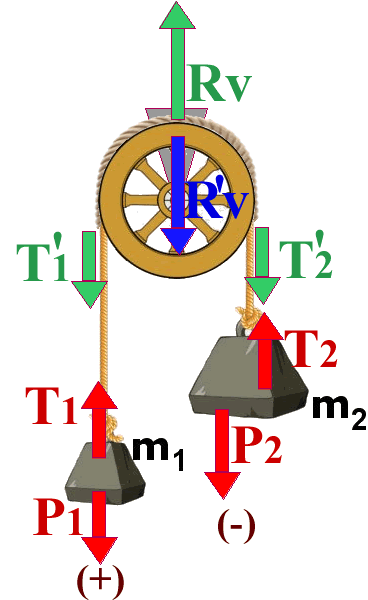 Problema5: la massa nascosta di Atwood 2. Atwood stavolta appende una massa m1=5kg ed una massa m2 non nota. Misura che il Sistema accelera da m2m1 (in verso anti-orario) con accelerazione a=+3m/s2. Se la macchina di Atwood è ideale, qual è il valore di m2? [m2=2,656kg , T=34N]SOLUZIONIProblema2: la corda strisciante. E’ sufficiente… inserire i valori noti nel sistema e risolverlo! Ottengo:La soluzione è immediata:  a=-1,258m/s2    ;   TA=2,77N   ;   TB=2,17N.Nota che l’accelerazione è negativa: ciò significa che essa è diretta nel verso “-“, cioè nel verso BA (verso orario).Nota una cosa importante: in questo caso sulla corda non ho un’unica tensione T ma due tensioni separate, una dalla parte di A (TA=3,175N) e l’altra dalla parte di B (TB=1,921N). La stessa situazione era avvenuta nel caso dell’attrito statico (appunti “ATWOOD SI E’ BLOCCATO”): qual è l’unico caso in cui la tensione è unica? Il Sistema deve essere senza……………..  e la corda non deve……………..       Non te lo ricordiii?!?! Malissimo! Riguardati gli appunti presi in classe, ciuco!Ora che conosciamo i valori delle tensioni TA e TB possiamo calcolare Rv usando l’eq. (1) degli appunti “LA MACCHINA DI ATWOOD”:  Rv = TA+TB = 2,77N + 2,17N = 4,94N Problema3: la corda strisciante 2. Hai 3 equazioni e 3 incognite: TA, TB, Fd. Sostituisci nel sistema il valore a=-1,8m/s2 (“-“ perché il verso dell’accelerazione è BA e noi abbiamo preso come positivo il verso AB):Come sempre, poni T’A=TA , T’B=TB. Ottieni, dopo semplici calcoli: Fd= 0,318N ; TA=2,59N ; TB=2,27N ; Rv=4,87N.Nota che il valore di Fd del Problema3 è inferiore a quello del Problema2: ciò è ovvio: è chiaro che all’aumentare del valore di Fd il modulo dell’accelerazione decresce (maggiore è l’attrito più grande è la resistenza al moto e minore è l’accelerazione); il Problema2 ha un’accelerazione inferiore a quella del Problema3  l’attrito del Problema2 deve essere maggiore di quello del Problema3. Problema4: la spinta di Atwood. Fo è applicata a m2, perciò devo aggiungerla nell’equazione di m2. Nota che il (+) è sotto B: cosicché il verso positivo è AB, cioè anti-orario. Tenendo conto dei segni, il sistema si scrive:      (m1=4kg , m2=6kg, Fo=10N)     Come sempre, poni T’1=T1 e T’2=T2. Ho 3 equazioni in 3 incognite: a, T1, T2.La soluzione è: a=-0,96m/s2 ; T1 = T2 = T = 43,04N. Infine, calcolo Rv=T1+T2 = 2T= 86,08N.Problema5: la massa nascosta di Atwood. Scriviamo il sistema, tenendo conto anche dell’equazione della corda con Mcorda=0 (terza equazione. Nota bene: non è indispensabile scrivere questa terza equazione, tanto poi si annulla: io la scrivo solo per completezza).     (m1=5kg , T’1=T’2  T1=T2=T)    La soluzione è: m2=2,656kg , T=34N.